هيكلة المقطع التعلمي 02 :الموارد الكفاءة المستهدفة لكل موردجمع و طرح أعداد طبيعية و أعداد طبيعية و عشرية  إعطاء معنى لعمليتي الجمع و الطرح  - اختيار العملية المناسبةالحساب على المددالعمليات على المدد  رتبة مقدار عدد ( رتبة مقدار مجموع )تقدير نتيجة حساب مجموع أو فرقحل مشكل بالإستعانة بتمثيل مناسب حل مشكلات مختلفة بالاستعانة بمخطط أو برسم توضيحي الدائرة ( الوتر , القطر , نصف القطر , قوس الدائرة , داخل و خارج الدائرة . )إنشاء  الدائرة و التعرف على عناصرها وتسميتهمالمثلثات الخاصة ( المثلث المتساوي الساقين , المثلث المقايس الأضلاع , المثلث القائم ’ المثلث القائم المتساوي الساقين ) إنشاء  المثلثات الخاصة  و تمييزها و تسمية عناصرهاالمضلعات  ( المثلثات المربع المعين المستطيل )إنشاء  المضلعات الخاصة  و لتعرف على ترميزاتها إنشاء مثيل لزاوية معلومة انشاء ورسم  مثيل لزاوية معلومة بالورقة البيضاء و إستعمال الأدوات الهندسية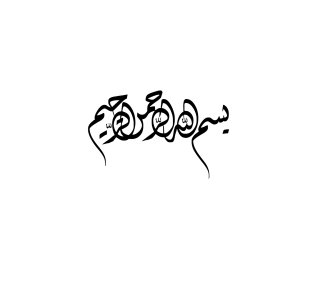 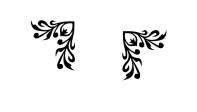  المقطع التعلمي 02 : الحساب على الأعداد الطبيعية و الأعداد  العشرية 1 ( الجمع و الطرح)  + الأشكال المستوية 1( إنشاء أشكال هندسية مألوفة)   الميدان: أنشطة عددية                    المذكرة رقم:  01           المستوى: 1 متوسط        الاستاذ : ...............      السنة الدراسية : 2018-2019                                                                                                              المورد المعرفي:    جمع و طرح أعداد عشرية                                                           الوسائل: المنهاج + الوثيقة المرافقة + الكتاب المدرسي + الدليل الكفاءة المستهدفة :   إعطاء معنى لعمليتي الجمع و الطرح  المقطع التعلمي 02 : الحساب على الأعداد الطبيعية و الأعداد  العشرية 1 ( الجمع و الطرح)  + الأشكال المستوية 1( إنشاء أشكال هندسية مألوفة)   الميدان: أنشطة عددية                    المذكرة رقم:  01           المستوى: 1 متوسط        الاستاذ : ...............      السنة الدراسية : 2018-2019                                                                                                              المورد المعرفي:    جمع و طرح أعداد عشرية                                                           الوسائل: المنهاج + الوثيقة المرافقة + الكتاب المدرسي + الدليل الكفاءة المستهدفة :   إعطاء معنى لعمليتي الجمع و الطرح  المقطع التعلمي 02 : الحساب على الأعداد الطبيعية و الأعداد  العشرية 1 ( الجمع و الطرح)  + الأشكال المستوية 1( إنشاء أشكال هندسية مألوفة)   الميدان: أنشطة عددية                    المذكرة رقم:  01           المستوى: 1 متوسط        الاستاذ : ...............      السنة الدراسية : 2018-2019                                                                                                              المورد المعرفي:    جمع و طرح أعداد عشرية                                                           الوسائل: المنهاج + الوثيقة المرافقة + الكتاب المدرسي + الدليل الكفاءة المستهدفة :   إعطاء معنى لعمليتي الجمع و الطرح  المقطع التعلمي 02 : الحساب على الأعداد الطبيعية و الأعداد  العشرية 1 ( الجمع و الطرح)  + الأشكال المستوية 1( إنشاء أشكال هندسية مألوفة)   الميدان: أنشطة عددية                    المذكرة رقم:  01           المستوى: 1 متوسط        الاستاذ : ...............      السنة الدراسية : 2018-2019                                                                                                              المورد المعرفي:    جمع و طرح أعداد عشرية                                                           الوسائل: المنهاج + الوثيقة المرافقة + الكتاب المدرسي + الدليل الكفاءة المستهدفة :   إعطاء معنى لعمليتي الجمع و الطرح المراحل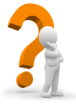 مؤشرات الكفاءةوضـــــــــــــعيات وأنــــــــــــــشطة التعلـــــــــــــــــــــــمالتقويــــــــــمالتقويــــــــــميتـــــذكر :05 د أستحضر مكتسباتي : تمهيد 1، 2، 3، 4، 5 ص 26: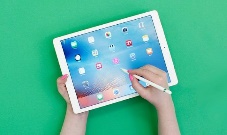 1/ يونس لا يمكنه تسديد مشترياته2/ ثمن اللوحة الرقمية عند البائع الثاني هو 1175DA3/ 2,3+4,6 يساوي 6,9 أو 4/ 4,82+85,1 يساوي 89,425/ 3,25-19,6 يساوي 16,35.تغذية راجعةتغذية راجعة0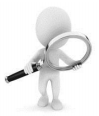 05 د يبحث ويكتشف 15  د 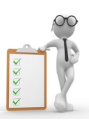 مناقشة الوضعية الأم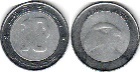 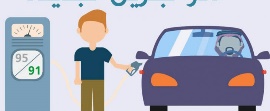 أكتشف : وضعية تعلمية 1 ص 27:الحساب الواجب إجراؤه في كل نص هو:حوصلة:الجمع:ناتج جمع عددين يسمى مجموع هذين العددين.نسمي العددان اللذان نقوم بجمعهما بـ: حدّي المجموع.مثال: 24,3+5,9=30,2     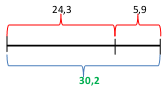 30,2 هو مجموع العددين 24,3 و 5,9نسمي العددين 24,3 و 5,9 بـ: حدا المجموع.و يمكن تمثيل هذه العملية بالتمثيل التالي:إنجاز عملية الجمع:ملاحظة: تغيير ترتيب حدود مجموع لا يغير نتيجة الحسابمثال:                           A=4,2+59+7,8+741A=7,8+741+59+4,2A=741+4,2+59+7,8A=(59+741)+(4,2+7,8)A= 800 + 12=812الطرح:نتيجة طرح عددين تسمى فرق هذين العددين.العددان اللذان نقوم بطرح أحدهما من الأخر، يسميان حدي الفرق.مثال:       31,04=18,46-49,5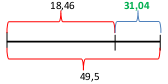 العدد 31,04 هو فرق العددين 18,46 و 49,5نسمي العددين 18,46 و 49,5 بحدّي الفرق.و يمكن تمثيل هذه العملية بالتمثيل التالي:            إنجاز عملية الطرح:ملاحظة: لا يمكن تغيير حدود فرق لأنه يغير نتيجة الحسابمثال:     D=23,7-12,47=11,23      لا يمكن حساب هذه العملية D=12,47-23,7=صعوبات متوقعة صعوبة في الربط بين الوضعية و العملية التي تترجمهامعالجة آنيةالتنبيه أن ألفاظ ينقص ,  يزيد , يملك , مجموع , فرق عندها دلالة لعملية ما  صعوبات متوقعة خطأ في موضع الفاصلة في النتيجةمعالجة آنيةتوضيح قاعدة وضع الفاصلة صعوبات متوقعة عدم احترام الترتيب في طرح العددينمعالجة آنيةالتذكير بأن الترتيب مهم في عملية الطرح اما الضرب والجمع غير مهم  كمثال :
صعوبات متوقعة صعوبة في الربط بين الوضعية و العملية التي تترجمهامعالجة آنيةالتنبيه أن ألفاظ ينقص ,  يزيد , يملك , مجموع , فرق عندها دلالة لعملية ما  صعوبات متوقعة خطأ في موضع الفاصلة في النتيجةمعالجة آنيةتوضيح قاعدة وضع الفاصلة صعوبات متوقعة عدم احترام الترتيب في طرح العددينمعالجة آنيةالتذكير بأن الترتيب مهم في عملية الطرح اما الضرب والجمع غير مهم  كمثال :
يتمرّن :         10 د أتمرن:طلب أستاذ التاريخ من تلاميذ السنة الأولى متوسط  كتابة بحث حول  الرسومات الموجودة في جبال الطاسيلي ناجر فأستخدم  علي شبكة الأنترنت للحصول على بعض المعلومات و ذلك على ثلاث مراحل , فكان إستهلاكه فيها    15,23  ميغا بايت , 17,1 ميغا بايت و 2, 16 ميغا بايت   .  -  أحسب مقدار أستهلاك علي في المراحل الثلاث10 و 5 ص 32 في المنزل تـــــــطبيق مباشر لــــمعرفة مستوى الأســتيعاب عـــند التــــــــــــــــــلميذتـــــــطبيق مباشر لــــمعرفة مستوى الأســتيعاب عـــند التــــــــــــــــــلميذ المقطع التعلمي 02 : الحساب على الأعداد الطبيعية و الأعداد  العشرية 1 ( الجمع و الطرح)  + الأشكال المستوية 1( إنشاء أشكال هندسية مألوفة)                                                          الميدان: أنشطة عددية                     المذكرة رقم:  02     المستوى: 1 متوسط      السنة الدراسية : 2018-2019     الاستاذ : ................المورد المعرفي: الحساب على المــــــــــــــدد                                                         الوسائل: المنهاج + الوثيقة المرافقة + الكتاب المدرسي + الدليل الكفاءة المستهدفة :   العمليات على المــــــــــــــــــدد المقطع التعلمي 02 : الحساب على الأعداد الطبيعية و الأعداد  العشرية 1 ( الجمع و الطرح)  + الأشكال المستوية 1( إنشاء أشكال هندسية مألوفة)                                                          الميدان: أنشطة عددية                     المذكرة رقم:  02     المستوى: 1 متوسط      السنة الدراسية : 2018-2019     الاستاذ : ................المورد المعرفي: الحساب على المــــــــــــــدد                                                         الوسائل: المنهاج + الوثيقة المرافقة + الكتاب المدرسي + الدليل الكفاءة المستهدفة :   العمليات على المــــــــــــــــــدد المقطع التعلمي 02 : الحساب على الأعداد الطبيعية و الأعداد  العشرية 1 ( الجمع و الطرح)  + الأشكال المستوية 1( إنشاء أشكال هندسية مألوفة)                                                          الميدان: أنشطة عددية                     المذكرة رقم:  02     المستوى: 1 متوسط      السنة الدراسية : 2018-2019     الاستاذ : ................المورد المعرفي: الحساب على المــــــــــــــدد                                                         الوسائل: المنهاج + الوثيقة المرافقة + الكتاب المدرسي + الدليل الكفاءة المستهدفة :   العمليات على المــــــــــــــــــدد المقطع التعلمي 02 : الحساب على الأعداد الطبيعية و الأعداد  العشرية 1 ( الجمع و الطرح)  + الأشكال المستوية 1( إنشاء أشكال هندسية مألوفة)                                                          الميدان: أنشطة عددية                     المذكرة رقم:  02     المستوى: 1 متوسط      السنة الدراسية : 2018-2019     الاستاذ : ................المورد المعرفي: الحساب على المــــــــــــــدد                                                         الوسائل: المنهاج + الوثيقة المرافقة + الكتاب المدرسي + الدليل الكفاءة المستهدفة :   العمليات على المــــــــــــــــــددالمراحلمؤشرات الكفاءةوضـــــــــــــعيات وأنــــــــــــــشطة التعلـــــــــــــــــــــــمالتقويــــــــــمالتقويــــــــــميتـــــذكر : 10 د أستحضر مكتسباتي أكمل ما يلي :                    h 60 min = …….  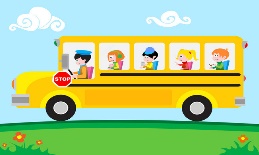 60 s = ………….. min خرجت  من البيت على الساعة السابعة و النصف  صباحا  ودخلت  الى المدرسة على الساعة الثامنة الا الربع .   -  ماذا نسمي وقت الخروج من البيت ووقت الدخول الى المدرسةتغذية راجعةتغذية راجعة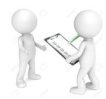 يبحث ويكتشف 25 د      أكتشف :انطلقت حافلة المدرسة على الساعة 5h50min  لنقل  تلاميذ مدينة جانت  في رحلة الى واحة  إهرير السياحية مستغرقة 4h50min 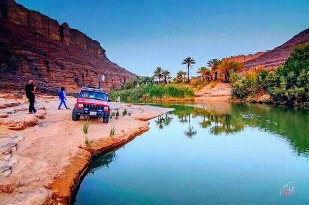 ما هو وقت وصول التلاميذ  الى الواحة ؟إنطلقت الحافلة في رحلة العودة الى مدينة جانت على الساعة 6h40min, توقفت الحافلة مدة 30min   لإلتقاط الصور للكثبان الرملية الجميلة .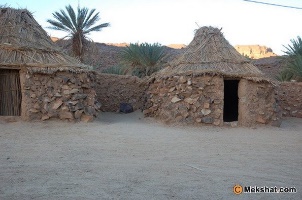 -إذا علمت أن وقت عودت  الحافلة الى مدينة جانت كان على الساعة 11h40min   ما هي مدة  رحلة العودة ؟  ملاحظة : عند الحساب على المدد يجب مراعات ما يلي:      مثال :  قاعدة حساب المدد :      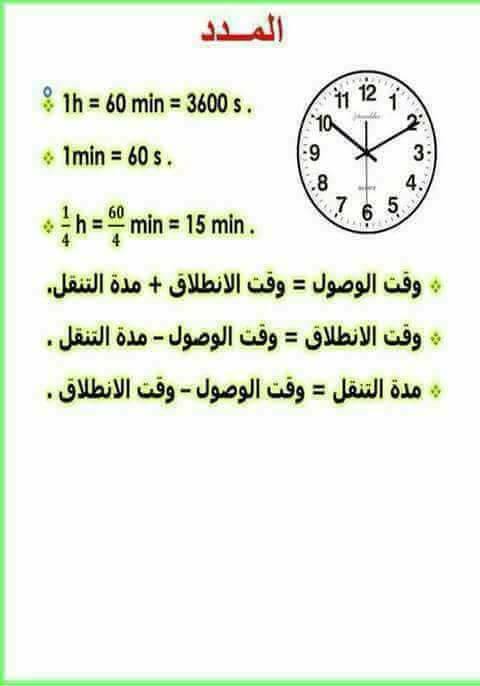 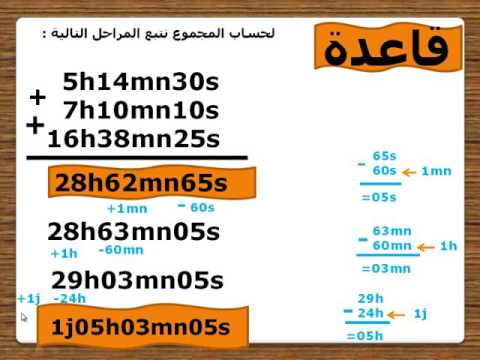 صعوبات متوقعة طريقة التحويل بين الأزمنة معالجة آنيةالتذكير بأجزاء الساعة و الدقيقة صعوبات متوقعة طريقة التحويل بين الأزمنة معالجة آنيةالتذكير بأجزاء الساعة و الدقيقة يتمرّن :15 د أتمرن:تمرين 11، 12 ص 32: في المنزل تـــــــطبيق مباشر لــــمعرفة مستوى الأســتيعاب عـــند التــــــــــــــــــلميذتـــــــطبيق مباشر لــــمعرفة مستوى الأســتيعاب عـــند التــــــــــــــــــلميذ المقطع التعلمي 02 : الحساب على الأعداد الطبيعية و الأعداد  العشرية 1 ( الجمع و الطرح)  + الأشكال المستوية 1( إنشاء أشكال هندسية مألوفة)                                                          الميدان: أنشطة عددية                     المذكرة رقم:  03     المستوى: 1 متوسط      السنة الدراسية : 2018-2019     الاستاذ : ....................المورد المعرفي:  رتبة مقدار عدد ( رتبة مقدار مجموع )                                       الوسائل: المنهاج + الوثيقة المرافقة + الكتاب المدرسي + الدليل الكفاءة المستهدفة  تقدير نتيجة حساب مجمـــــــــــــــــــــــــــوع أو فـــــــرق المقطع التعلمي 02 : الحساب على الأعداد الطبيعية و الأعداد  العشرية 1 ( الجمع و الطرح)  + الأشكال المستوية 1( إنشاء أشكال هندسية مألوفة)                                                          الميدان: أنشطة عددية                     المذكرة رقم:  03     المستوى: 1 متوسط      السنة الدراسية : 2018-2019     الاستاذ : ....................المورد المعرفي:  رتبة مقدار عدد ( رتبة مقدار مجموع )                                       الوسائل: المنهاج + الوثيقة المرافقة + الكتاب المدرسي + الدليل الكفاءة المستهدفة  تقدير نتيجة حساب مجمـــــــــــــــــــــــــــوع أو فـــــــرق المقطع التعلمي 02 : الحساب على الأعداد الطبيعية و الأعداد  العشرية 1 ( الجمع و الطرح)  + الأشكال المستوية 1( إنشاء أشكال هندسية مألوفة)                                                          الميدان: أنشطة عددية                     المذكرة رقم:  03     المستوى: 1 متوسط      السنة الدراسية : 2018-2019     الاستاذ : ....................المورد المعرفي:  رتبة مقدار عدد ( رتبة مقدار مجموع )                                       الوسائل: المنهاج + الوثيقة المرافقة + الكتاب المدرسي + الدليل الكفاءة المستهدفة  تقدير نتيجة حساب مجمـــــــــــــــــــــــــــوع أو فـــــــرق المقطع التعلمي 02 : الحساب على الأعداد الطبيعية و الأعداد  العشرية 1 ( الجمع و الطرح)  + الأشكال المستوية 1( إنشاء أشكال هندسية مألوفة)                                                          الميدان: أنشطة عددية                     المذكرة رقم:  03     المستوى: 1 متوسط      السنة الدراسية : 2018-2019     الاستاذ : ....................المورد المعرفي:  رتبة مقدار عدد ( رتبة مقدار مجموع )                                       الوسائل: المنهاج + الوثيقة المرافقة + الكتاب المدرسي + الدليل الكفاءة المستهدفة  تقدير نتيجة حساب مجمـــــــــــــــــــــــــــوع أو فـــــــرقالمراحلمؤشرات الكفاءةوضـــــــــــــعيات وأنــــــــــــــشطة التعلـــــــــــــــــــــــمالتقويــــــــــمالتقويــــــــــميتـــــذكر :05 د أستحضر مكتسباتي : تمهيد6، 7 ص 26:6/ المجموع 8,99+31,03+19,56 قريب من 60.7/ يبدو الناتج في 0,36=0,04-0,76 خاطئا.تغذية راجعةتغذية راجعةيبحث ويكتشف 25  د أكتشف : وضعية تعلمية 3 ص 27: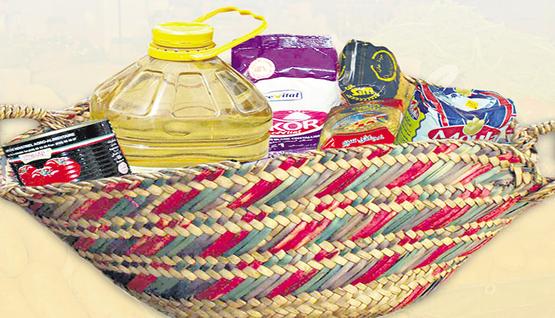 1/ أ) المبلغ الواجب تسديده هو 1590DA680DA+390DA+520DA=1590DA    بـ) الطريقة التي استعملها يونس هي إعطاء قيمة تقريبية لكل ثمن أي (مسحوق الغسيل قريب من 700، السكر قريب من 400، الزيت قريب من  500      فالمجموع هو 1600. إيجاد رتبة مقدار لنتيجة حساب ما، يعني إيجاد قيمة قريبة من هذه النتيجة.نستعمل رتب مقادير من أجل:تقدير نتيجة حساب (أخذ فكرة عن النتيجة قبل إجراء الحسابات)التحقق من صحة الناتج بعد إجراء الحسابات.رتبة مقدار مجموع:لإيجاد رتبة مقدار مجموع نتبع ما يلي:نعوض كل حد من حدود المجموع بعدد قريب منه و سهل في الحساب.نجري عملية الجمع باستعمال الأعداد الجديدة.نحصل على عدد قريب من النتيجة المضبوطة، يسمى رتبة مقدار المجموع السابق.مثال:  نريد فيما يلي إيجاد رتبة مقدار المجموع الأتي : 297+41,36+8,75297+41,36+8,75فالمجموع قريب من 500=300+40+10 العدد 350 يسمى رتبة مقدار للمجموع 297+41,36+8,75 ملاحظات:      -  بطريقة مماثلة يمكن حساب رتبة مقدار فرق.                    -يمكن الحصول على عدة مقادير لنفس المجموع أو الفرق.ما معنى إيجاد رتبة مقدار لنتيجة حساب مالماذا نستعمل رتب مقاديركيف نجد رتبة مقدار مجموعما معنى إيجاد رتبة مقدار لنتيجة حساب مالماذا نستعمل رتب مقاديركيف نجد رتبة مقدار مجموعيتمرّن :         10 دتمرين 15 ص 32:  المقطع التعلمي 02 : الحساب على الأعداد الطبيعية و الأعداد  العشرية 1 ( الجمع و الطرح)  + الأشكال المستوية 1( إنشاء أشكال هندسية مألوفة)                                                          الميدان: أنشطة عددية                     المذكرة رقم:  04     المستوى: 1 متوسط      السنة الدراسية : 2018-2019     الاستاذ : .....................المورد المعرفي: حل مشكلة بالإستعانة بتمثيل بياني                                             الوسائل: المنهاج + الوثيقة المرافقة + الكتاب المدرسي + الدليل الكفاءة المستهدفة :  حل مشكلات مختلفة بالاستعانة بمخطط أو برسم توضيحي المقطع التعلمي 02 : الحساب على الأعداد الطبيعية و الأعداد  العشرية 1 ( الجمع و الطرح)  + الأشكال المستوية 1( إنشاء أشكال هندسية مألوفة)                                                          الميدان: أنشطة عددية                     المذكرة رقم:  04     المستوى: 1 متوسط      السنة الدراسية : 2018-2019     الاستاذ : .....................المورد المعرفي: حل مشكلة بالإستعانة بتمثيل بياني                                             الوسائل: المنهاج + الوثيقة المرافقة + الكتاب المدرسي + الدليل الكفاءة المستهدفة :  حل مشكلات مختلفة بالاستعانة بمخطط أو برسم توضيحي المقطع التعلمي 02 : الحساب على الأعداد الطبيعية و الأعداد  العشرية 1 ( الجمع و الطرح)  + الأشكال المستوية 1( إنشاء أشكال هندسية مألوفة)                                                          الميدان: أنشطة عددية                     المذكرة رقم:  04     المستوى: 1 متوسط      السنة الدراسية : 2018-2019     الاستاذ : .....................المورد المعرفي: حل مشكلة بالإستعانة بتمثيل بياني                                             الوسائل: المنهاج + الوثيقة المرافقة + الكتاب المدرسي + الدليل الكفاءة المستهدفة :  حل مشكلات مختلفة بالاستعانة بمخطط أو برسم توضيحي المقطع التعلمي 02 : الحساب على الأعداد الطبيعية و الأعداد  العشرية 1 ( الجمع و الطرح)  + الأشكال المستوية 1( إنشاء أشكال هندسية مألوفة)                                                          الميدان: أنشطة عددية                     المذكرة رقم:  04     المستوى: 1 متوسط      السنة الدراسية : 2018-2019     الاستاذ : .....................المورد المعرفي: حل مشكلة بالإستعانة بتمثيل بياني                                             الوسائل: المنهاج + الوثيقة المرافقة + الكتاب المدرسي + الدليل الكفاءة المستهدفة :  حل مشكلات مختلفة بالاستعانة بمخطط أو برسم توضيحيالمراحلمؤشرات الكفاءةوضـــــــــــــعيات وأنــــــــــــــشطة التعلـــــــــــــــــــــــمالتقويــــــــــمالتقويــــــــــميتـــــذكر :5 د أستحضر مكتسباتي  : مدينة جانت أكبر مساحةً من مدينة عين أميناس و أقل مساحة ً من مدينة إليزي   ماهي أكبر مدينة مساحة  من بين المدن  الثلاث؟ ًتغذية راجعةتغذية راجعةيبحث ويكتشف 20  د     أكتشف :تزيد قامة يونس عن قامة زميله أكرم  ب 3cm   وتقل قامة محمد عن قامة زميله أكرم ب 5 cm  إذا علمت أن طول قامة أكرم  هو 124 cm  -  فأحسب قامة كل من يونس و محمد ؟     -  قامة يونس 127  cm         و قامة محمد 119  cm  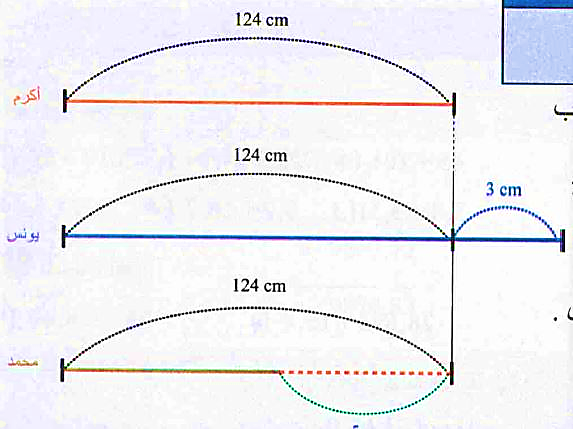 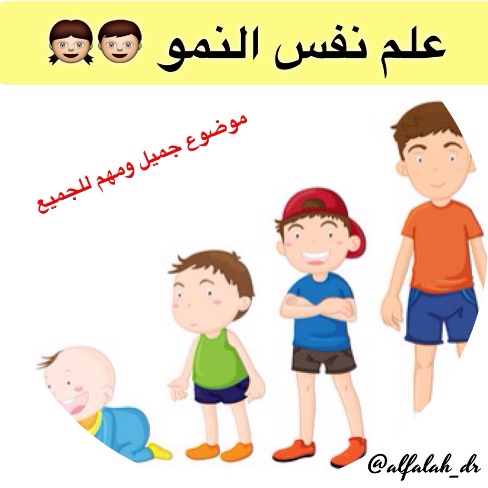 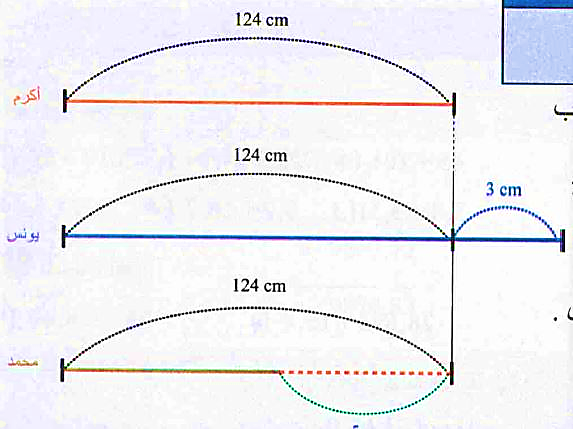 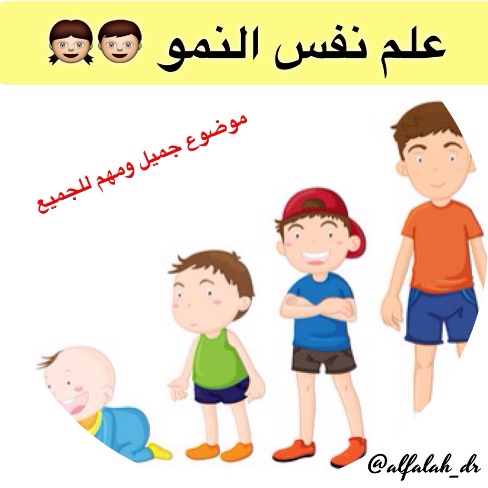 مثال : صعوبات متوقعة وجود صعوبة في ترتيب من الأكبر و الأقل طولا معالجة آنيةالاستعانة بمخطط للإيجاد الحل صعوبات متوقعة وجود صعوبة في ترتيب من الأكبر و الأقل طولا معالجة آنيةالاستعانة بمخطط للإيجاد الحل يتمرّن :15 د أتمرن:   دوري الان ص 29 المقطع التعلمي 02 : الحساب على الأعداد الطبيعية و الأعداد  العشرية 1 ( الجمع و الطرح)  + الأشكال المستوية 1( إنشاء أشكال هندسية مألوفة)                                                          الميدان: أنشطة هندسية                    المذكرة رقم:  05     المستوى: 1 متوسط      السنة الدراسية : 2018-2019     الاستاذ : ...................المورد المعرفي:  الدائرة ( الوتر , القطر , نصف القطر , قوس الدائرة , داخل و خارج الدائرة . )                                                                                            الكفاءة المستهدفة : إنشاء الدائرة و التعرف على عناصرها                           الوسائل: المنهاج + الوثيقة المرافقة + الكتاب المدرسي + الدليل المقطع التعلمي 02 : الحساب على الأعداد الطبيعية و الأعداد  العشرية 1 ( الجمع و الطرح)  + الأشكال المستوية 1( إنشاء أشكال هندسية مألوفة)                                                          الميدان: أنشطة هندسية                    المذكرة رقم:  05     المستوى: 1 متوسط      السنة الدراسية : 2018-2019     الاستاذ : ...................المورد المعرفي:  الدائرة ( الوتر , القطر , نصف القطر , قوس الدائرة , داخل و خارج الدائرة . )                                                                                            الكفاءة المستهدفة : إنشاء الدائرة و التعرف على عناصرها                           الوسائل: المنهاج + الوثيقة المرافقة + الكتاب المدرسي + الدليل المقطع التعلمي 02 : الحساب على الأعداد الطبيعية و الأعداد  العشرية 1 ( الجمع و الطرح)  + الأشكال المستوية 1( إنشاء أشكال هندسية مألوفة)                                                          الميدان: أنشطة هندسية                    المذكرة رقم:  05     المستوى: 1 متوسط      السنة الدراسية : 2018-2019     الاستاذ : ...................المورد المعرفي:  الدائرة ( الوتر , القطر , نصف القطر , قوس الدائرة , داخل و خارج الدائرة . )                                                                                            الكفاءة المستهدفة : إنشاء الدائرة و التعرف على عناصرها                           الوسائل: المنهاج + الوثيقة المرافقة + الكتاب المدرسي + الدليل المقطع التعلمي 02 : الحساب على الأعداد الطبيعية و الأعداد  العشرية 1 ( الجمع و الطرح)  + الأشكال المستوية 1( إنشاء أشكال هندسية مألوفة)                                                          الميدان: أنشطة هندسية                    المذكرة رقم:  05     المستوى: 1 متوسط      السنة الدراسية : 2018-2019     الاستاذ : ...................المورد المعرفي:  الدائرة ( الوتر , القطر , نصف القطر , قوس الدائرة , داخل و خارج الدائرة . )                                                                                            الكفاءة المستهدفة : إنشاء الدائرة و التعرف على عناصرها                           الوسائل: المنهاج + الوثيقة المرافقة + الكتاب المدرسي + الدليلالمراحلمؤشرات الكفاءةوضـــــــــــــعيات وأنــــــــــــــشطة التعلـــــــــــــــــــــــمالتقويــــــــــمالتقويــــــــــميتـــــذكر :5 د أستحضر مكتسباتي  : 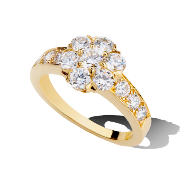 ماهو الشكل الهندسي لهذا الخاتم ؟- ماهي الوسيلة التي تسمح لي برسمه ؟تغذية راجعةتغذية راجعةيبحث ويكتشف 20  د     أكتشف :-على ورقة بيضاء عين نقطة .1/عين  نقط تبعد كل واحدة منها بـ  عن النقطة .- لو عيّنا عدة نقاط أخرى ماهو الشكل الذي سيتكوّن .أوجد طريقة لتعيين كل النقط التي تبعد بـ  عن النقطة .2/أرسم دائرة  مركزها  ونصف قطرها .عين النقط  حيث :  ،  ، انقل ثم اتمم:  ،  ،  ، تعريف :الدائرة هي مجموعة من النقط تبعد نفس المسافة عن نقطة تسمى المركز .مثال:    نرمز لهذه الدائرة  التي مركزها      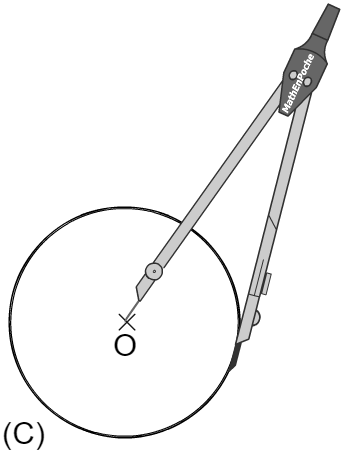 تسميات :- الوتر هو قطعة طرفاها نقطتين من الدائرة - القطر هو هو وتر يشمل المركز - نصف القطر هو قطعة طرفها المركز ونقطة من الدائرة - قوس دائرة هو جزء من الدائرة محدد بنقطتين من الدائرة مثال:  دائرة ونكتب :   وتر     قطر                                                       و  و  أنصاف أقطار و  قوس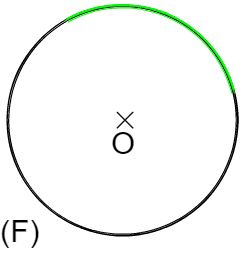 ونقول عن النقط : نقطة خارج الدائرة   نقطة داخل الدائرة  نقطة تنتمي الى الدائرة   أي :   و   و  كيفية إنشاء دائرة تقايس دائرة و قوس يقايس قوسا أخر معطى  : قوسا من الدائرة    مركزها O , أنشئ مثيلا للدائرة   ثم عين عليها قوسا  .       يقايس القوس  الطريقة:   أعين نقطة   'O أرسم دائرة مثيل الدائرة مركزها  'O  ونصف قطرها يقايس الطول OP أعين نقطة M ثم نقطة N بحيث    :   PQ =  MN                    × O          × P           ×'O         ×N                                  ×  Q                       × M صعوبات متوقعة تعيين النقاط التي تبعد نفس المسافة عن المركز على استقامة واحدةمعالجة آنية- التوجيه الى رسم هذه النقط في مواضع مختلفة ومتباعدة لتتضح الدائرة  .صعوبات متوقعة - صعوبة في إستنتاج تعريف صحيح للدائرةمعالجة آنية- التركيز على النشاط لتكوين تعريف للدائرةصعوبات متوقعة - إعتبار النقاط الداخلة في الدائرة مثل المركز نقاط تنتمي لها .معالجة آنية- النقط التي تنتمي للدائرة هي النقاط التى على محيط الدائرةصعوبات متوقعة  عدم التمييز بين التسمياتمعالجة آنية- توضيح الفرق بين التسميات بالرسم مع تنويع الامثلةصعوبات متوقعة تعيين النقاط التي تبعد نفس المسافة عن المركز على استقامة واحدةمعالجة آنية- التوجيه الى رسم هذه النقط في مواضع مختلفة ومتباعدة لتتضح الدائرة  .صعوبات متوقعة - صعوبة في إستنتاج تعريف صحيح للدائرةمعالجة آنية- التركيز على النشاط لتكوين تعريف للدائرةصعوبات متوقعة - إعتبار النقاط الداخلة في الدائرة مثل المركز نقاط تنتمي لها .معالجة آنية- النقط التي تنتمي للدائرة هي النقاط التى على محيط الدائرةصعوبات متوقعة  عدم التمييز بين التسمياتمعالجة آنية- توضيح الفرق بين التسميات بالرسم مع تنويع الامثلةيتمرّن :15 د أتمرن:       1/ أرسم قطعة  طولها  ثم عين منتصفها 
             2   / أنشئ الدائرة   التي مركزها  ونصف قطرها              3   / أتمم بأحد الرموز :  او  مايلي :    و   و      للمنزل   :  تمرين :  01 و 02 و 04 ص    158                 دوري الآن   1 ص 136                       المقطع التعلمي 02 : الحساب على الأعداد الطبيعية و الأعداد  العشرية 1 ( الجمع و الطرح)  + الأشكال المستوية 1( إنشاء أشكال هندسية مألوفة)                                                          الميدان: أنشطة هندسية                    المذكرة رقم:  06     المستوى: 1 متوسط      السنة الدراسية : 2018-2019     الاستاذ : .......................المورد المعرفي:  المثلثات الخاصة ( المثلث المتساوي الساقين , المثلث المقايس الأضلاع , المثلث القائم ’ المثلث القائم المتساوي الساقين ) الكفاءة المستهدفة :  إنشاء  المثلثات الخاصة وتمييزها و تسمية عناصرها         الوسائل: المنهاج + الوثيقة المرافقة + الكتاب المدرسي + الدليل المقطع التعلمي 02 : الحساب على الأعداد الطبيعية و الأعداد  العشرية 1 ( الجمع و الطرح)  + الأشكال المستوية 1( إنشاء أشكال هندسية مألوفة)                                                          الميدان: أنشطة هندسية                    المذكرة رقم:  06     المستوى: 1 متوسط      السنة الدراسية : 2018-2019     الاستاذ : .......................المورد المعرفي:  المثلثات الخاصة ( المثلث المتساوي الساقين , المثلث المقايس الأضلاع , المثلث القائم ’ المثلث القائم المتساوي الساقين ) الكفاءة المستهدفة :  إنشاء  المثلثات الخاصة وتمييزها و تسمية عناصرها         الوسائل: المنهاج + الوثيقة المرافقة + الكتاب المدرسي + الدليل المقطع التعلمي 02 : الحساب على الأعداد الطبيعية و الأعداد  العشرية 1 ( الجمع و الطرح)  + الأشكال المستوية 1( إنشاء أشكال هندسية مألوفة)                                                          الميدان: أنشطة هندسية                    المذكرة رقم:  06     المستوى: 1 متوسط      السنة الدراسية : 2018-2019     الاستاذ : .......................المورد المعرفي:  المثلثات الخاصة ( المثلث المتساوي الساقين , المثلث المقايس الأضلاع , المثلث القائم ’ المثلث القائم المتساوي الساقين ) الكفاءة المستهدفة :  إنشاء  المثلثات الخاصة وتمييزها و تسمية عناصرها         الوسائل: المنهاج + الوثيقة المرافقة + الكتاب المدرسي + الدليل المقطع التعلمي 02 : الحساب على الأعداد الطبيعية و الأعداد  العشرية 1 ( الجمع و الطرح)  + الأشكال المستوية 1( إنشاء أشكال هندسية مألوفة)                                                          الميدان: أنشطة هندسية                    المذكرة رقم:  06     المستوى: 1 متوسط      السنة الدراسية : 2018-2019     الاستاذ : .......................المورد المعرفي:  المثلثات الخاصة ( المثلث المتساوي الساقين , المثلث المقايس الأضلاع , المثلث القائم ’ المثلث القائم المتساوي الساقين ) الكفاءة المستهدفة :  إنشاء  المثلثات الخاصة وتمييزها و تسمية عناصرها         الوسائل: المنهاج + الوثيقة المرافقة + الكتاب المدرسي + الدليلالمراحلمؤشرات الكفاءةوضـــــــــــــعيات وأنــــــــــــــشطة التعلـــــــــــــــــــــــمالتقويــــــــــمالتقويــــــــــميتـــــذكر :5 د أستحضر مكتسباتي  : عين ثلاث نقط ليست على إستقامة واحدة  ثم وصل بين النقاط .كم عدد أضلاع هذا الشكل ؟ وماذا نسميه ؟تغذية راجعةتغذية راجعةيبحث ويكتشف 20  د     أكتشف :1/ - مانوع كل مثلث ؟2/ - أنجز مثيلا لكل مثلث بإستعمال الادوات المناسبة .تعريف1 : المثلث القائم هو مثلث إحدى زواياه قائمة .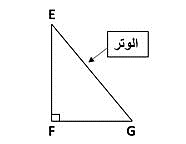 مثال:  المثلث  قائم في  معناه  ووتره ملاحضة :- لإنشاء مثيل مثلث قائم يمكن أن نستعمل الورق الشفاف أو بقياس طولي الضلعين القائمين واستعمال الزاوية القائمة للكوس.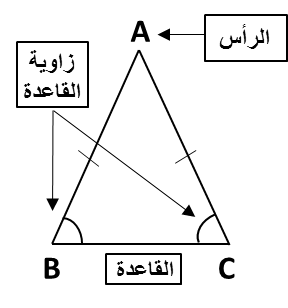 تعريف2 : المثلث المتساوي الساقين هو مثلث له ضلعان متقايسان .مثال: مثلث متساوي الساقين رأسه الأساسي  معناه:  وزاويتا القاعدة متقايستان أي ملاحضة :لإنشاء مثيل مثلث المتقايس الساقين يمكن إستعامل الورق الشفافأو المدور والمسطرة.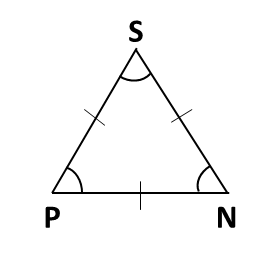 تعريف3 :المثلث المتقايس الأضلاع هو مثلث كل أضلاعه متقايسةمثال:  مثلث متقايس الأضلاع معناه   و  ملاحضة :لإنشاء مثيل مثلث متقايس الأضلاع يمكن نستعمل الورق الشفاف أو المدور والمسطرة.صعوبات متوقعة  أخطاء في تسمية أنواع المثلثات تسمية صحيحة معالجة آنيةتصحيح التسميات  بفهم معناها وربطها بالشكل .صعوبات متوقعة - رسم عشوائي لمثيل الاشكال بدون الاستعمال السليم للادواتمعالجة آنيةتوضيح الخطوات مرحلة بمرحلة للفهم وترسيخ الطريقة في انشاء المثيل انشاءا دقيقصعوبات متوقعة 
- عند رسم المماثل يتقيد التلاميذ برسمه بنفس الوضعية التي عليها الشكل الاولمعالجة آنيةوضعية مماثل الشكل لايشترط ان تكون بنفس وضعية الشكل الاصلي المهم التطابقصعوبات متوقعة  أخطاء في تسمية أنواع المثلثات تسمية صحيحة معالجة آنيةتصحيح التسميات  بفهم معناها وربطها بالشكل .صعوبات متوقعة - رسم عشوائي لمثيل الاشكال بدون الاستعمال السليم للادواتمعالجة آنيةتوضيح الخطوات مرحلة بمرحلة للفهم وترسيخ الطريقة في انشاء المثيل انشاءا دقيقصعوبات متوقعة 
- عند رسم المماثل يتقيد التلاميذ برسمه بنفس الوضعية التي عليها الشكل الاولمعالجة آنيةوضعية مماثل الشكل لايشترط ان تكون بنفس وضعية الشكل الاصلي المهم التطابقيتمرّن :10 د أتمرن:   على ورقة بيضاء قم بإنشاء مثلث قائم ومثلث متساوي. تبادل أنت وزميلك الورقة وأنشئ مثيل أشكاله التي رسمها .للمنزل  تمرين : 16 و17 ص 159 المقطع التعلمي 02 : الحساب على الأعداد الطبيعية و الأعداد  العشرية 1 ( الجمع و الطرح)  + الأشكال المستوية 1( إنشاء أشكال هندسية مألوفة)                                                          الميدان: أنشطة هندسية                    المذكرة رقم:  07     المستوى: 1 متوسط      السنة الدراسية : 2018-2019     الاستاذ : ......................المورد المعرفي:  المضلعات  ( المثلثات المربع المعين المستطيل ) الكفاءة المستهدفة :  إنشاء  المضلعات  وتمييزها و تسمية عناصرها                الوسائل: المنهاج + الوثيقة المرافقة + الكتاب المدرسي + الدليل المقطع التعلمي 02 : الحساب على الأعداد الطبيعية و الأعداد  العشرية 1 ( الجمع و الطرح)  + الأشكال المستوية 1( إنشاء أشكال هندسية مألوفة)                                                          الميدان: أنشطة هندسية                    المذكرة رقم:  07     المستوى: 1 متوسط      السنة الدراسية : 2018-2019     الاستاذ : ......................المورد المعرفي:  المضلعات  ( المثلثات المربع المعين المستطيل ) الكفاءة المستهدفة :  إنشاء  المضلعات  وتمييزها و تسمية عناصرها                الوسائل: المنهاج + الوثيقة المرافقة + الكتاب المدرسي + الدليل المقطع التعلمي 02 : الحساب على الأعداد الطبيعية و الأعداد  العشرية 1 ( الجمع و الطرح)  + الأشكال المستوية 1( إنشاء أشكال هندسية مألوفة)                                                          الميدان: أنشطة هندسية                    المذكرة رقم:  07     المستوى: 1 متوسط      السنة الدراسية : 2018-2019     الاستاذ : ......................المورد المعرفي:  المضلعات  ( المثلثات المربع المعين المستطيل ) الكفاءة المستهدفة :  إنشاء  المضلعات  وتمييزها و تسمية عناصرها                الوسائل: المنهاج + الوثيقة المرافقة + الكتاب المدرسي + الدليل المقطع التعلمي 02 : الحساب على الأعداد الطبيعية و الأعداد  العشرية 1 ( الجمع و الطرح)  + الأشكال المستوية 1( إنشاء أشكال هندسية مألوفة)                                                          الميدان: أنشطة هندسية                    المذكرة رقم:  07     المستوى: 1 متوسط      السنة الدراسية : 2018-2019     الاستاذ : ......................المورد المعرفي:  المضلعات  ( المثلثات المربع المعين المستطيل ) الكفاءة المستهدفة :  إنشاء  المضلعات  وتمييزها و تسمية عناصرها                الوسائل: المنهاج + الوثيقة المرافقة + الكتاب المدرسي + الدليلالمراحلمؤشرات الكفاءةوضـــــــــــــعيات وأنــــــــــــــشطة التعلـــــــــــــــــــــــمالتقويــــــــــمالتقويــــــــــميتـــــذكر :5 د أستحضر مكتسباتي  :        إنقسمت قطعة زجاج على على جزين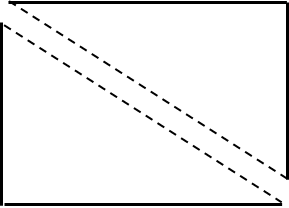 - ماهو شكل هذين الجزئين ؟- لو اعدنا لصق الجزئين ماذا سيصبح شكل القطعة ؟تغذية راجعةتغذية راجعةيبحث ويكتشف 20  د     أكتشف :1/ - مانوع كل رباعي؟2/ - أنجز مثيلا لكل رباعي بإستعمال الادوات المناسبة مع رسم أقطارها.تعريف1 المربع هو رباعي كل أضلاعه متقايسة وكل زواياه قائمة وأضلاعه المتقابلة متوازية مثال:   مربع معناه:    و  ملاحضة :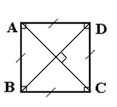 - أقطار المربع متقايسة ومتناصفة ومتعامدة .- لإنشاء مثيل للمربع نستعمل الورق الشفاف او الورق المقوى(القص) او الكوس والمسطرة.تعريف2 :المعين هو رباعي كل أضلاعه متقايسة وأضلاعه المتقابلة متوازية.
مثال: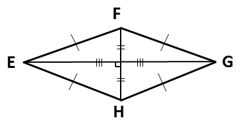     معين معناه :   ملاحضة :- أقطار المعين متناصفة ومتعامدة .- لإنشاء مثيل للمعين نستعمل الورق الشفاف او الورق المقوى (القص) او المدور والمسطرةتعريف3   :المستطيل هو رباعي كل زواياه قائمة وفيه كل ضلعين متقابلين متوازيان ومتقايسان .مثال: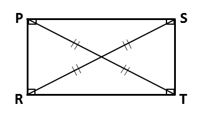 مستطيل معناه : ملاحضة : - أقطار المستطيل متناصفة ومتقايسة .- لإنشاء مثيل للمستيطل نستعمل الورق الشفاف او الورق المقوى (القص) او الكوس والمسطرة.صعوبات متوقعة  أخطاء في تسمية أنواع الرباعيات تسمية صحيحة معالجة آنية- تصحيح التسميات  بفهم معناها وربطها بالشكل .صعوبات متوقعة - رسم عشوائي لمثيل الاشكال بدون الاستعمال السليم للادواتمعالجة آنية- توضيح الخطوات مرحلة بمرحلة للفهم وترسيخ الطريقة في انشاء المثيل انشاءا دقيقصعوبات متوقعة 
- عند رسم المماثل يتقيد التلاميذ برسمه بنفس الوضعية التي عليها الشكل الاولمعالجة آنيةوضعية مماثل الشكل لايشترط ان تكون بنفس وضعية الشكل الاصلي المهم التطابق صعوبات متوقعة  أخطاء في تسمية أنواع الرباعيات تسمية صحيحة معالجة آنية- تصحيح التسميات  بفهم معناها وربطها بالشكل .صعوبات متوقعة - رسم عشوائي لمثيل الاشكال بدون الاستعمال السليم للادواتمعالجة آنية- توضيح الخطوات مرحلة بمرحلة للفهم وترسيخ الطريقة في انشاء المثيل انشاءا دقيقصعوبات متوقعة 
- عند رسم المماثل يتقيد التلاميذ برسمه بنفس الوضعية التي عليها الشكل الاولمعالجة آنيةوضعية مماثل الشكل لايشترط ان تكون بنفس وضعية الشكل الاصلي المهم التطابق يتمرّن :15 د أتمرن:   على ورقة بيضاء قم بإنشاء مربع ومستطيل  مع رسم عناصر كل شكل تبادل أنت وزميلك الورقة وأنشئ مثيل أشكاله التي رسمها  مع تسمية عناصر كل شكل تمرين :  25 و 26 و 27 و 28 ص 160 المقطع التعلمي 02 : الحساب على الأعداد الطبيعية و الأعداد  العشرية 1 ( الجمع و الطرح)  + الأشكال المستوية 1( إنشاء أشكال هندسية مألوفة)                                                          الميدان: أنشطة هندسية                    المذكرة رقم:  08     المستوى: 1 متوسط      السنة الدراسية : 2018-2019     الاستاذ : ......................المورد المعرفي:  إنشاء ( مثيل زاوية معلومة و قوس تقايس قوس معطاة  )                 الوسائل: المنهاج + الوثيقة المرافقة + الكتاب المدرسي + الدليلالكفاءة المستهدفة :  انشاء ورسم.   مثيل لزاوية                                                                               المقطع التعلمي 02 : الحساب على الأعداد الطبيعية و الأعداد  العشرية 1 ( الجمع و الطرح)  + الأشكال المستوية 1( إنشاء أشكال هندسية مألوفة)                                                          الميدان: أنشطة هندسية                    المذكرة رقم:  08     المستوى: 1 متوسط      السنة الدراسية : 2018-2019     الاستاذ : ......................المورد المعرفي:  إنشاء ( مثيل زاوية معلومة و قوس تقايس قوس معطاة  )                 الوسائل: المنهاج + الوثيقة المرافقة + الكتاب المدرسي + الدليلالكفاءة المستهدفة :  انشاء ورسم.   مثيل لزاوية                                                                               المقطع التعلمي 02 : الحساب على الأعداد الطبيعية و الأعداد  العشرية 1 ( الجمع و الطرح)  + الأشكال المستوية 1( إنشاء أشكال هندسية مألوفة)                                                          الميدان: أنشطة هندسية                    المذكرة رقم:  08     المستوى: 1 متوسط      السنة الدراسية : 2018-2019     الاستاذ : ......................المورد المعرفي:  إنشاء ( مثيل زاوية معلومة و قوس تقايس قوس معطاة  )                 الوسائل: المنهاج + الوثيقة المرافقة + الكتاب المدرسي + الدليلالكفاءة المستهدفة :  انشاء ورسم.   مثيل لزاوية                                                                               المقطع التعلمي 02 : الحساب على الأعداد الطبيعية و الأعداد  العشرية 1 ( الجمع و الطرح)  + الأشكال المستوية 1( إنشاء أشكال هندسية مألوفة)                                                          الميدان: أنشطة هندسية                    المذكرة رقم:  08     المستوى: 1 متوسط      السنة الدراسية : 2018-2019     الاستاذ : ......................المورد المعرفي:  إنشاء ( مثيل زاوية معلومة و قوس تقايس قوس معطاة  )                 الوسائل: المنهاج + الوثيقة المرافقة + الكتاب المدرسي + الدليلالكفاءة المستهدفة :  انشاء ورسم.   مثيل لزاوية                                                                              المراحلمؤشرات الكفاءةوضـــــــــــــعيات وأنــــــــــــــشطة التعلـــــــــــــــــــــــمالتقويــــــــــمالتقويــــــــــميتـــــذكر :5 د أستحضر مكتسباتي  : 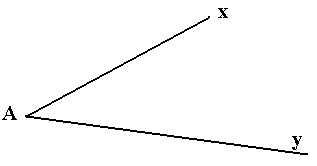 ماذا يمثل الشكل الموالي (يرسم الأستاذ زاوية على السبورة) ؟ماذا يمثل كل ضلع ؟تغذية راجعةتغذية راجعةيبحث ويكتشف 20  د   وضعية تعلمية :  رقم  صفحة - نريد أن ننقل مثيل الزاوية  على الكراس 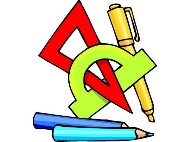 ماهي الطريقة التي ستستعملها  ؟(توضح الطريقة الأخرى بالمدور من طرف الأستاذ)                    حوصلة للزاوية  ضلعان هما نصفا مستقيم يشتركان في نفس النقطة تسمى الرأس .مثال:الزاوية  رأسها النقطة A وضلعاها هما نصفا المستقيمين [Ax) و[Ay)	لإنشاء زاوية تماثل زاوية معطاة نستعمل:1/ الورق الشفاف         2/ الورق المقوى (القص)      3/ المدورمثال : بإستخدام المدور ننشئ مثيل للزاوية       الطريقة : 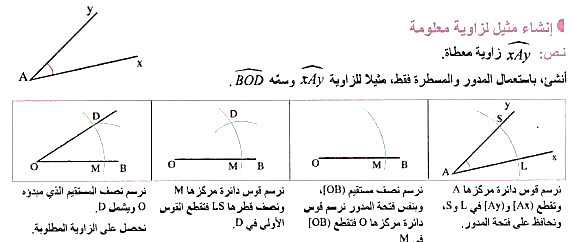   صعوبات متوقعة صعوبة في ايجاد طريقة لإنشاء مماثل لزاوية  معالجة آنية- اعطاء اقتراحات وتوضيحات للمساعدة في انشاء مثيل زاوية  صعوبات متوقعة عدم إعطاء تعريف صحيح للزاوية معالجة آنيةالتذكير بان أضلع الزاوية هما نصفا مستقيم وليس قطعة او مستقيم يشتركان في نقطة هي الرأسصعوبات متوقعة 
تعسر فهم وتطبيق طريقة انشاء المماثل لزاوية بالمدورمعالجة آنيةشرح و تسهيل  الطريقة بإعطاء عدة امثلة لترسيخ الخطوات بالمدور  صعوبات متوقعة صعوبة في ايجاد طريقة لإنشاء مماثل لزاوية  معالجة آنية- اعطاء اقتراحات وتوضيحات للمساعدة في انشاء مثيل زاوية  صعوبات متوقعة عدم إعطاء تعريف صحيح للزاوية معالجة آنيةالتذكير بان أضلع الزاوية هما نصفا مستقيم وليس قطعة او مستقيم يشتركان في نقطة هي الرأسصعوبات متوقعة 
تعسر فهم وتطبيق طريقة انشاء المماثل لزاوية بالمدورمعالجة آنيةشرح و تسهيل  الطريقة بإعطاء عدة امثلة لترسيخ الخطوات بالمدوريتمرّن :15 د أتمرن:    دوري الان : رقم 2 صفحة 153   للمنزل   أقوم تعلماتي: 01 و02 و 03 ص 182